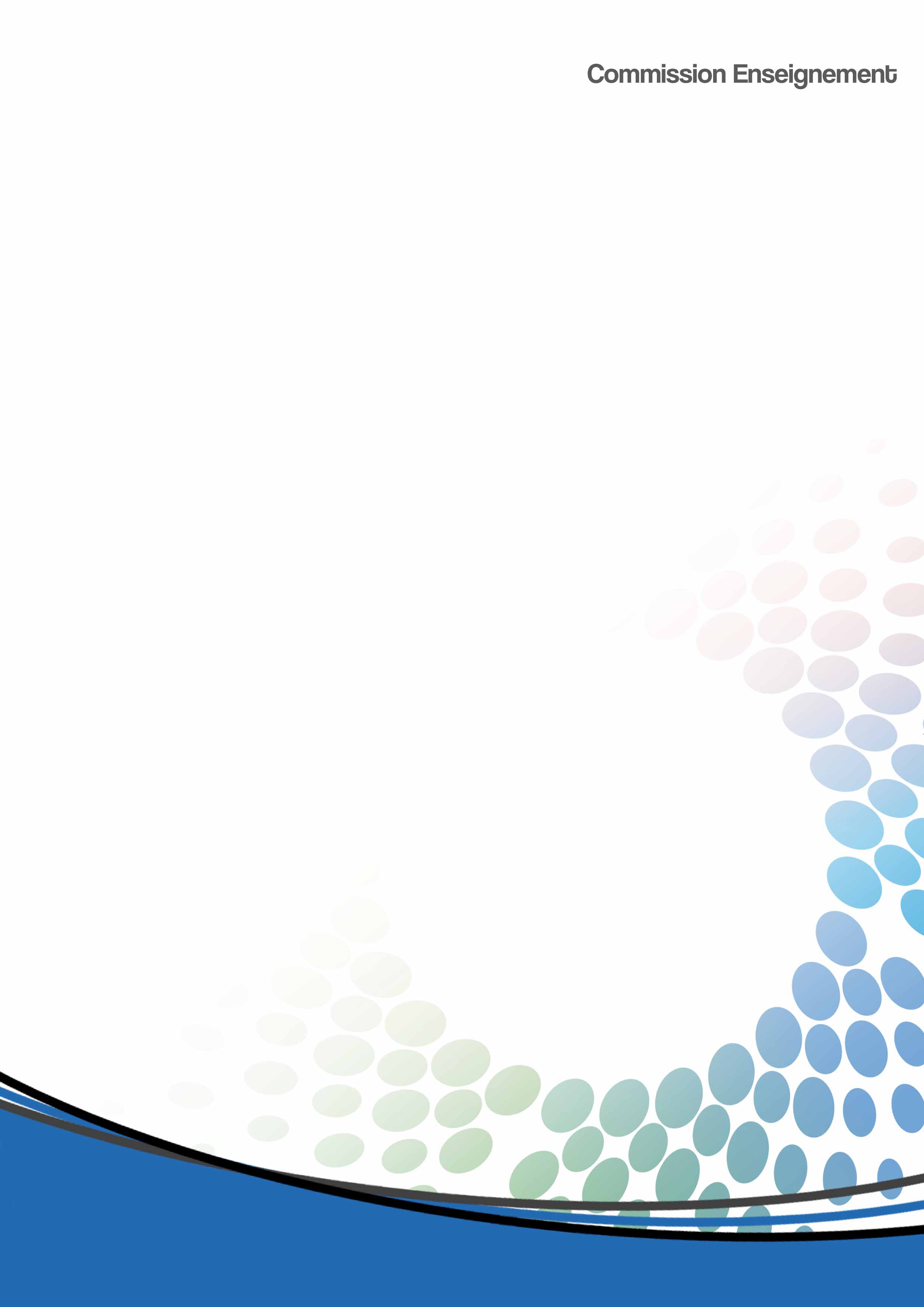 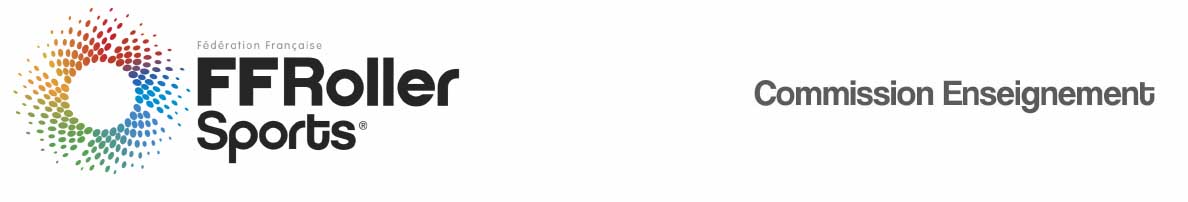 DTN TourFiche accueil d’étape2014- 2015